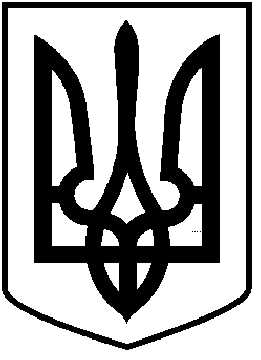       ЧОРТКІВСЬКА  МІСЬКА  РАДАВИКОНАВЧИЙ КОМІТЕТ      Р І Ш Е Н Н Я від 14 грудня  2018 року                                                          № 373Про роботу Центру надання адміністративних  послуг міста Чорткова 	Заслухавши інформацію  директора-адміністратора Шимківа Артура Володимировича про роботу Центру надання адміністративних послуг міста Чорткова за звітний період та керуючись ч.1, п.2 ч.2, ст.52, ч.6 ст,59 Закону України «Про місцеве самоврядування в Україні», виконавчий комітет міської радиВИРІШИВ :1. Інформацію  про роботу Центру надання адміністративних послуг міста Чорткова, взяти до відома.2. Директору-адміністратору Центру надання адміністративних послуг міста Чорткова  Шимківу Артуру Володимировичу:2.1. продовжувати створювати належні умови для отримання адміністративних послуг;2.2. удосконалювати у своїй роботі спрощення процедури отримання адміністративних послуг та поліпшення якості їх надання; 2.3. проводити роботу  щодо підвищення рівня поінформованості суб’єктів звернень про порядок надання адміністративних послуг. 3.Копію рішення направити в Центр надання адміністративних послуг міста Чорткова.4. Контроль за виконанням даного рішення покласти на заступника міського  голови з питань діяльності виконавчих органів міської ради Тимофія Р.М.Міський  голова 			                                Володимир  ШМАТЬКО